              Zajęcia dodatkowe w roku szkolnym 2023/24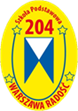 Imię i nazwisko dziecka...........................................................................kl......Przed zajęciami upoważniamy do odbioru naszego dziecka Pana/Panią..............................................................................................................Przed zajęciami upoważniamy do odbioru naszego dziecka Pana/Panią..............................................................................................................Przed zajęciami upoważniamy do odbioru naszego dziecka Pana/Panią.....................................................................................................Bierzemy na siebie pełną odpowiedzialność prawną za bezpieczeństwo odebranego dziecka od momentu jego odbioru przez wskazaną powyżej, upoważnioną przez nas osobę.
…......................................................................                                 …................................................................        czytelny podpis rodzica lub opiekuna                                                             czytelny podpis rodzica lub opiekunaWarszawa, …...........................................................................Nazwa zajęćDzień tygodnia /godz. zajęćOrganizator/nr telefonuNazwa zajęćDzień tygodnia /godz. zajęćOrganizator/nr telefonu Nazwa zajęćDzień tygodnia /godz. zajęćOrganizator/nr telefonu